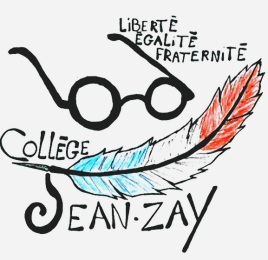 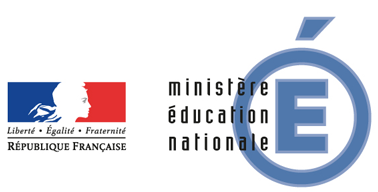 AUTORISATION DE PARTICIPATION D’UN ÉLÈVE MINEUR A UNE SORTIE SCOLAIRE À CARACTÈRE FACULTATIFJe soussigné(e)……………………………………………………………………………………..exerçant l’autorité parentale sur l’enfant…………………………………………………………en classe de : ……… ,  né(e) le ……………………………… autorise  n’autorise pas l’enfant (nom et prénom) ………………………………………………………………………………à participer à la sortie pédagogique « Cinéma » organisée par les professeurs d’anglais au Collège Jean Zay de Verneuil-sur Seine. Contenu pédagogique : étude d’un film en VO (The Help)Coût de la sortie : 4 € (à régler en espèces)J’autorise par la présente les responsables de la sortie à prendre toute initiative en cas d’accident. Je certifie par ailleurs avoir conclu un contrat d’assurance pour couvrir ou faire couvrir l’enfant désigné(e) ci-dessus. En l’absence d’autorisation ou d’assurance, l’élève ne participera pas à la sortie. (Titre VIII du règlement intérieur)Fait le …………………………  , à …………………………………………Signature(s) d’une ou des personnes exerçant l’autorité parentale sur l’enfant :AUTORISATION DE PARTICIPATION D’UN ÉLÈVE MINEUR A UNE SORTIE SCOLAIRE À CARACTÈRE FACULTATIFJe soussigné(e)……………………………………………………………………………………..exerçant l’autorité parentale sur l’enfant…………………………………………………………en classe de : ……… ,  né(e) le ……………………………… autorise  n’autorise pas l’enfant (nom et prénom) ………………………………………………………………………………à participer à la sortie pédagogique « Cinéma » organisée par les professeurs d’anglais au Collège Jean Zay de Verneuil-sur Seine. Contenu pédagogique : étude d’un film en VO (The Help)Coût de la sortie : 4 € (à régler en espèces)J’autorise par la présente les responsables de la sortie à prendre toute initiative en cas d’accident. Je certifie par ailleurs avoir conclu un contrat d’assurance pour couvrir ou faire couvrir l’enfant désigné(e) ci-dessus. En l’absence d’autorisation ou d’assurance, l’élève ne participera pas à la sortie. (Titre VIII du règlement intérieur)Fait le …………………………  , à …………………………………………Signature(s) d’une ou des personnes exerçant l’autorité parentale sur l’enfant :Madame, monsieur, Votre enfant participera à une sortie Cinéma à l’espace Maurice Béjart le 30 novembre 2015.L’autorisation de sortie et la participation de 4 € doivent être rapportées au professeur d’espagnol le mardi 17 novembre au plus tard.Participation en espèces : pièces de 1 ou  2 €  (centimes non acceptés)                                              Mmes Leclère et TorresMadame, monsieur, Votre enfant participera à une sortie Cinéma à l’espace Maurice Béjart le 30 novembre 2015.L’autorisation de sortie et la participation de 4 € doivent être rapportées au professeur d’espagnol le mardi 17 novembre au plus tard.Participation en espèces : pièces de 1 ou  2 €  (centimes non acceptés)                                              Mmes Leclère et TorresMadame, monsieur, Votre enfant participera à une sortie Cinéma à l’espace Maurice Béjart le 30 novembre 2015.L’autorisation de sortie et la participation de 4 € doivent être rapportées au professeur d’espagnol le mardi 17 novembre au plus tard.Participation en espèces : pièces de 1 ou  2 €  (centimes non acceptés)                                              Mmes Leclère et TorresMadame, monsieur, Votre enfant participera à une sortie Cinéma à l’espace Maurice Béjart le 30 novembre 2015.L’autorisation de sortie et la participation de 4 € doivent être rapportées au professeur d’espagnol le mardi 17 novembre au plus tard.Participation en espèces : pièces de 1 ou  2 €  (centimes non acceptés)                                              Mmes Leclère et TorresMadame, monsieur, Votre enfant participera à une sortie Cinéma à l’espace Maurice Béjart le 30 novembre 2015.L’autorisation de sortie et la participation de 4 € doivent être rapportées au professeur d’espagnol le mardi 17 novembre au plus tard.Participation en espèces : pièces de 1 ou  2 €  (centimes non acceptés)                                              Mmes Leclère et TorresMadame, monsieur, Votre enfant participera à une sortie Cinéma à l’espace Maurice Béjart le 30 novembre 2015.L’autorisation de sortie et la participation de 4 € doivent être rapportées au professeur d’espagnol le mardi 17 novembre au plus tard.Participation en espèces : pièces de 1 ou  2 €  (centimes non acceptés)                                              Mmes Leclère et TorresMadame, monsieur, Votre enfant participera à une sortie Cinéma à l’espace Maurice Béjart le 30 novembre 2015.L’autorisation de sortie et la participation de 4 € doivent être rapportées au professeur d’espagnol le mardi 17 novembre au plus tard.Participation en espèces : pièces de 1 ou  2 €  (centimes non acceptés)                                              Mmes Leclère et TorresMadame, monsieur, Votre enfant participera à une sortie Cinéma à l’espace Maurice Béjart le 30 novembre 2015.L’autorisation de sortie et la participation de 4 € doivent être rapportées au professeur d’espagnol le mardi 17 novembre au plus tard.Participation en espèces : pièces de 1 ou  2 €  (centimes non acceptés)                                              Mmes Leclère et Torres